                                                                              Приложение №3к коллективному договоруМОУ ИРМО« Малоголоустненская СОШ»Согласовано:						                    Утверждено:Председатель  профсоюзного			                    Приказ №____от ______комитета  МОУ ИРМО				                    и.о. директора  МОУ ИРМО« Малоголоустненская СОШ»			                    «Малоголоустненская СОШ»___________  О.Н. Кулыняк		                                ___________  В.В. ВещеваПОЛОЖЕНИЕОБ  ОПЛАТЕ ТРУДА ПЕДАГОГИЧЕСКИХ РАБОТНИКОВ  МОУ ИРМО« МАЛОГОЛОУСТНЕНСКАЯ СРЕДНЯЯ ОБЩЕОБРАЗОВАТЕЛЬНАЯ ШКОЛА»ОБЩИЕ ПОЛОЖЕНИЯ1.1. Настоящее положение об оплате труда работников Муниципального общеобразовательного учреждения Иркутского районного муниципального образования « Малоголоустненская средняя общеобразовательная школа» (далее - Положение), разработано в соответствии с:- Трудовым Кодексом Российской Федерации;- Федеральным законом Российской Федерации от 29.12.2012 г. №273 – ФЗ «Об образовании в Российской Федерации»;- Уставом Муниципального общеобразовательного учреждения Иркутского районного муниципального образования «Малоголоустненская  средняя  общеобразовательная  школа»; -  приказом Министерства здравоохранения и социального развития Российской Федерации от 05.05.2008 №216н «Об утверждении профессиональных квалификационных групп должностей работников образования»;- приказом Министерства здравоохранения и социального развития Российской Федерации от 29.05.2008 № 247н "Об утверждении профессиональных квалификационных групп общеотраслевых должностей руководителей, специалистов и служащих»;- постановлением администрации Иркутского районного муниципального образования от 25.04.2011 г. №2534 «Об утверждении Порядка исчисления размера средней заработной платы, для определения размеров должностных окладов руководителей муниципальных учреждений Иркутского районного муниципального образования»; - постановлением администрации Иркутского районного муниципального образования от 21.06.2019 № 325 «О внесении изменений в постановление администрации Иркутского района от 28.06.2011 № 3396 «Об утверждении Примерного положения об оплате труда работников муниципальных образовательных учреждений, находящихся в ведении Иркутского районного муниципального образования, отличной от Единой тарифной сетки» в редакции от 17.03.2020г.;           - Территориальным отраслевым соглашением по регулированию социально-трудовых отношений в муниципальных образовательных организациях, находящихся в ведении Иркутского районного муниципального образования, на 2019 - 2022 годы.1.2. Настоящее Положение определяет систему оплаты труда, устанавливает порядок оплаты труда работников учреждения и включает в себя: - размеры окладов (должностных окладов), ставок заработной платы работников учреждения; - размеры повышающих коэффициентов к окладам (ставкам) работников;-размеры и условия установления выплат компенсационного характера работникам учреждения; - размеры, порядок и условия установления выплат стимулирующего характера работникам учреждения; - показатели и критерии эффективности деятельности работников учреждения; - порядок индексации заработной платы в связи с ростом потребительских цен на товары и услуги; - иные вопросы, связанные с оплатой труда. 1.3. Система оплаты труда работников учреждения, устанавливается по согласованию с выборным органом первичной профсоюзной организации на основе минимальных окладов (ставок), повышающих коэффициентов, персональных повышающих коэффициентов, дополнительных повышающих коэффициентов, а также выплат компенсационного и стимулирующего характера. 1.4. Условия оплаты труда, включая размеры окладов(ставок), должностных окладов работников учреждения, размеры повышающих коэффициентов, выплаты (надбавки) компенсационного и стимулирующего характера, являются обязательными для включения в трудовой договор, заключаемый между работником и работодателем. 1.5. Минимальные оклады (ставки) устанавливаются по профессиональным квалификационным группам и уровням на основе требований к профессиональной подготовке и к уровню квалификации, которые необходимы для осуществления соответствующей профессиональной деятельности, с учётом сложности и объёма выполняемой работы. 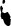 1.6. Заработная плата работников (без учета премий и иных стимулирующих выплат), устанавливается в соответствии с новыми системами оплаты труда, не может быть меньше уровня заработной платы (без учета премий и стимулирующих выплат), определенной ранее действовавшими системами оплаты труда, и предельными размерами не ограничивается. 1.7. Оплата труда работников, занятых по совместительству, а также на условиях неполного рабочего времени или неполной рабочей недели, производится пропорционально отработанному времени. Определение размеров заработной платы по основной должности, а также по должности, занимаемой в порядке совместительства, производится раздельно по каждой из должностей. 1.8.Заработная плата работника школы рассчитывается по формуле:ЗП = ДО + Кв + Св, гдеЗП  - заработная платаДО – должностной окладКв  - компенсационные выплатыСв  - стимулирующие выплатыДолжностной оклад работника школы рассчитывается по следующей формуле:ДО = О + О*КП + О*КПП + ДПК, гдеО      -минимальный оклад (ставка)КП – Повышающий коэффициент   к минимальному размеру оклада(ставки) устанавливается за наличие квалификационной категории, присвоенной по результатам аттестации педагогических работников :                  -высшая  квалификационная категория - 0,50                  -первая квалификационная  категория     - 0,30 КПП -  Персональный повышающий коэффициент   к минимальному  окладу (ставке   устанавливается работнику  -за наличие отраслевых наград;  Почетный работник «Общего образования» - 0,10 «Отличник народного просвещения»  - 0,10  Грамота Министерства образования и науки Российской Федерации – 0,05 Благодарность Министерства образования и науки Российской Федерации – 0,03-За повышение образовательного уровня без отрыва от производства 0,05ДПК – Дополнительный повышающий коэффициент (ДПК) к минимальному   окладу (ставке  устанавливается работнику за ученую степень и звание. При наличии у работника нескольких оснований для установления дополнительного повышающего коэффициента данные выплаты суммируются.Работникам школы, занимающим штатные должности, устанавливается дополнительный повышающий коэффициент:за ученую степень кандидата наук – 3000 рублей;за ученую степень доктора наук – 7000 рублей;за ученое звание доцента – 40 процентов от минимального  оклада (ставки);за ученое звание профессора – 60 процентов от минимального  оклада (ставка).  Дополнительный повышающий коэффициент устанавливается:- работникам школы, имеющим почетные звания «Народный учитель», «Заслуженный учитель» и «Заслуженный преподаватель» бывшего СССР, Российской Федерации и союзных республик, входивших в состав СССР – 15  процентов от минимального размера оклада (ставки), а в части профессиональной квалификационной группы педагогических работников 4 квалификационного уровня  от  должностного оклада;- педагогическим работникам школы, имеющим почетные звания: «Заслуженный работник физической культуры», «Заслуженный работник культуры» при условии соответствия почетного звания профилю педагогической деятельности или преподаваемых дисциплин – 15 процентов  от минимального размера оклада (ставки).Дополнительный повышающий коэффициент устанавливается с учетом установленной нормы часов педагогической нагрузки, пропорционально от объема фактической учебной нагрузки, но не выше указанных.РАЗМЕРЫ ОКЛАДОВ (ДОЛЖНОСТНЫХ ОКЛАДОВ),СТАВОК ЗАРАБОТНОЙ ПЛАТЫ РАБОТНИКОВ УЧРЕЖДЕНИЯРазмеры окладов (должностных окладов), ставок заработной платы устанавливаются на основе ПКГ (квалификационных уровней ПКГ) по должностям педагогических работников  учреждения в зависимости от сложности труда и определены в таблице №1.Минимальные оклады (должностные оклады) по ПКГ педагогических  работников Таблица №13.Оплата труда руководителя, его заместителей 3.1. Заработная плата руководителя образовательного учреждения, его заместителей (далее – руководящие работники) состоит из должностного оклада и дополнительного повышающего коэффициента за ученую степень и звание, выплат компенсационного и стимулирующего характера и устанавливаются в трудовом договоре.Должностной оклад руководителя образовательного учреждения устанавливается в кратном отношении к размеру средней заработной платы основного персонала возглавляемого им учреждения и может составлять до 3 размеров указанной средней заработной платы, исчисляемой в порядке, определенном нормативным правовым актом управления образованием Иркутского районного муниципального образования.Вновь назначаемым руководителям устанавливается кратность не менее 1,5 размеров средней заработной платы основного персонала. Кратность увеличения должностного оклада руководителя образовательного учреждения устанавливается согласно критериям, утвержденным локальным актом Управления образования администрации Иркутского районного муниципального образования, согласованным с коллегиальным органом районной организации профсоюзов.Порядок исчисления размера средней заработной платы для определения размера должностного оклада руководителя школы утверждается постановлением администрации Иркутского районного муниципального образования.К основному персоналу образовательного учреждения относятся работники, непосредственно обеспечивающие выполнение основных функций, для реализации которых создано образовательное учреждение. Перечень должностей работников образовательного учреждения, относимых к основному персоналу для расчета средней заработной платы и установления размера должностного оклада руководителя, утверждается постановлением администрации Иркутского районного муниципального образования. Должностные оклады заместителей руководителя образовательного учреждения устанавливаются на 10-50 процентов ниже должностного оклада руководителя. Выплаты компенсационного, стимулирующего характера и премий руководителю образовательного учреждения устанавливаются приказом Управления образования администрации Иркутского районного муниципального образования.Выплаты стимулирующего и компенсационного характера заместителю руководителя   устанавливает руководитель образовательного учреждения в соответствии с разделами 3 и 4 настоящего положения.3.2. Премирование руководителя образовательного учреждения производится на основании Приказа Управления образования администрации Иркутского районного муниципального образования с учетом результатов деятельности образовательного учреждения за счет лимитов бюджетных обязательств (до 3%) предусмотренных на оплату труда работников образовательного учреждения.     3.3.  Оплата труда за ведение педагогической (преподавательской) деятельности осуществляется в порядке и размерах, установленных для оплаты труда педагогических работников.РАЗМЕРЫ И УСЛОВИЯ УСТАНОВЛЕНИЯ ВЫПЛАТКОМПЕНСАЦИОННОГО ХАРАКТЕРА Работникам учреждения устанавливаются следующие виды выплат компенсационного характера:выплаты (надбавки) за работу в местностях с особыми климатическими условиями;выплата (надбавка) за работу в сельской местности и рабочих поселках;выплаты (надбавки) работникам, занятым на тяжелых работах, работах с вредными и (или) опасными и иными особыми условиями труда;выплаты (надбавки) за работу в условиях, отклоняющихся от нормальных (при совмещении профессий (должностей), сверхурочной работе, работе в ночное время, выходные и нерабочие праздничные дни и при выполнении работ в других условиях, отклоняющихся от нормальных).К выплатам за работу в местностях с особыми климатическими условиями относятся:районный коэффициент;процентная надбавка к заработной плате за непрерывный стаж работы  в организациях, расположенных в южных районах Иркутской области  (далее - процентная надбавка к заработной плате), которые устанавливаются в соответствии с законодательством.выплата (надбавка) за работу в сельской местности и рабочих поселках устанавливается в размере 25 % работникам образовательных организаций к должностному окладу и иным компенсационным выплатам.Выплаты (надбавки) работникам, занятым на тяжелых работах, работах с вредными и (или) опасными и иными особыми условиями труда, устанавливаются в соответствии со статьей 147 Трудового кодекса Российской Федерации. Выплаты (надбавки) за работу в условиях, отклоняющихся от нормальных (при совмещении профессий (должностей), сверхурочной работе, работе в ночное время, выходные и нерабочие праздничные дни и при выполнении работ в других условиях, отклоняющихся от нормальных).Размер доплаты при совмещении профессий (должностей), расширении зон обслуживания, увеличении объема работы или исполнения обязанностей временно отсутствующего работника без освобождения от работы, определенной трудовым договором, устанавливается в соответствии со статьей 151 Трудового кодекса Российской Федерации по соглашению сторон трудового договора с учетом содержания и объема дополнительной работы.Cверхурочная  работа оплачивается за первые два часа работы не менее, чем в полуторном размере, за последующие часы – не менее, чем в двойном размере. По желанию работника сверхурочная работа вместо повышенной оплаты может компенсироваться предоставлением дополнительного времени отдыха, но не менее времени, отработанного сверхурочно.Выплаты (надбавки) компенсационного характера, за исключением районного коэффициента и к заработной плате за непрерывный стаж работы  в организациях, расположенных в южных районах Иркутской области, определяются в процентах к окладу (должностному окладу)Ежемесячная выплата за работу, не входящую в должностные обязанности работника, но непосредственно связанную с образовательным процессом  (Таблица №2):Компенсационные выплаты за работу, не входящую в должностные обязанностиТаблица №  23) выплата за специфику работы, устанавливающаяся в следующих случаях и размерах                             Таблица № 35. РАЗМЕРЫ, ПОРЯДОК И УСЛОВИЯ УСТАНОВЛЕНИЯ ВЫПЛАТ (НАДБАВОК) СТИМУЛИРУЮЩЕГО ХАРАКТЕРАВыплаты (надбавки) стимулирующего характера работникам муниципального учреждения устанавливаются в процентах к окладам (должностным окладам) или в  абсолютных размерах.Выплаты (надбавки) стимулирующего характера, размеры, порядок и условия их установления определяются положением об оплате труда работников в зависимости от требований к их работе в пределах фонда оплаты труда.К выплатам стимулирующего характера относятся:выплаты (надбавки) за интенсивность и высокие результаты работы;выплаты (надбавки) за качество выполняемых работ;выплаты за выполнение особо важных и срочных работ;премиальные выплаты по итогам работы.5.4.Размеры выплат стимулирующего характера работникам определяются руководителем по результатам труда согласно критериям и показателям качества и результативности, с учётом рекомендаций комиссии, созданной в учреждении с участием выборного органа первичной профсоюзной организации в пределах бюджетных ассигнований на оплату труда.5.5.Выплаты за интенсивность и высокие результаты работы производятся работникам школы за:-выполнение непредвиденных и срочных работ;-компетентность работника в принятии решений;-особый режим работы;-организацию и проведение мероприятий, направленных на повышение авторитета и имиджа организации среди населения;-непосредственное участие в реализации национальных проектов. Федеральных и региональных целевых программ.5.6.Формирование перечня критериев и показателей качества и результативности деятельности работников должен отвечать уставным задачам деятельности образовательной организации.5.7.Каждому критерию присваивается определенное максимальное количество баллов.5.8.Итоговый коэффициент стимулирующих выплат, определенных в баллах, определяется на основании подсчёта баллов по  утверждённым критериям и показателям профессиональной деятельности работников за истекший период.5.9.Для определения размера выплат по результатам профессиональной деятельности необходимо:-произвести подсчёт баллов за месяц для каждого работника;-размер стимулирующей части ФОТ, запланированный на месяц,  разделить на общее   количество баллов. В результате получаем вес балла в рублях;-этот показатель (денежный вес балла) умножаем на количество баллов каждого работника за месяц.5.10.Выплаты стимулирующего характера работникам утверждаются приказом руководителя по согласованию с выборным органом первичной профсоюзной организации.Перечень критериев и показателей качестваи результативности профессиональной деятельности работников, являющихся основаниями для начисления стимулирующих выплат.                                                                                                                                   Таблица №4Дополнительный перечень критериев и показателей качества и результативности профессиональной деятельности работников общеобразовательных учреждений, являющихся основаниями для начисления стимулирующих выплат5.1. ПОРЯДОК ОТМЕНЫ  ИЛИ УМЕНЬШЕНИЯ СТИМУЛИРУЮЩИХ ВЫПЛАТ1.Стимулирующие выплаты по результатам профессиональной деятельности отменяются при следующих обстоятельствах:нарушение работником трудовой дисциплины или правил внутреннего трудового распорядка;нарушение санитарно-эпидемиологического режима, правил техники безопасности и пожарной безопасности, инструкций по охране жизни и здоровья. Стимулирующие выплаты по результатам профессиональной деятельности  уменьшаются при следующих обстоятельствах:некачественное исполнение своих должностных обязанностей, снижение качественных показателей работы;обоснованные жалобы со стороны участников образовательного процесса;изменение содержания выполняемых функциональных обязанностей, утвержденное решением работодателя;нарушение норм и правил поведения (нарушение педагогической и служебной этики), халатное отношение к сохранности материально-технической базы, пассивность в участии в жизнедеятельности и общественных мероприятиях внутри образовательного учреждения и на других уровнях, наличие ошибок в ведении документации;несвоевременная подготовка и сдача отчетной документации учителем-предметником, классным руководителем, руководителем методического объединения; несвоевременное заполнение классного журнала.ИНЫЕ ВОПРОСЫ ОПЛАТЫ ТРУДА.Индексация заработной платы работников учреждения производится в порядке, установленном законодательством, в пределах лимитов бюджетных обязательств, доведенных до учреждения на текущий финансовый год на оплату труда.6.2. Работникам учреждения может выплачиваться единовременная (разовая) премия за счёт экономии фонда оплаты труда в соответствии с Положением о премировании (Приложение № 5 к Коллективному договору), принятым по согласованию с выборным органом профсоюзной организации.Наименование должности (профессии)Размер окладаПедагог дополнительного образования 7904,00Педагог – организатор7904,00Социальный педагог7904,00Методист7944,00Педагог психолог7944,00Тьютор (за исключением тьюторов, занятых в сфере ВПО и ДПО)7983,00Учитель 7983,00Учитель-дефектолог7983,00Учитель-логопед, логопед7983,00№Категория работника, характеристика дополнительной работыВеличина доплатыПериод, способ оформления доплаты1Учителям за классное руководствоДо 35 %Постоянно,тарификация2Учителям 1 – 4 классов за проверку тетрадей15 %Постоянно,тарификация3Учителям 5 – 11 классов за проверку письменных работ по русскому языку и литературе, математике20 %Постоянно,тарификация4Учителям 5 – 11 классов за проверку письменных работ по химии, физике, биологии, английскому языку,  обществознанию, истории, географии15 %Постоянно,тарификация5Учителям 5 – 11 классов за проверку письменных работ по  информатике, технологии, ОБЖ10 %Постоянно,тарификация6Учителям 5 – 11 классов за проверку письменных работ по  ИЗО, музыке5 %Постоянно,тарификация7Учителям за заведование учебными кабинетами (в том числе и спортзалом) при наличии паспорта10 %Постоянно,приказ,тарификация8Учителям за заведование пришкольным участком10 %Постоянно,тарификация9Работникам ОУ за руководство методическими объединениями ОУ, района, руководство творческих групп15 %Постоянно,приказ,тарификация10Учителям физической культуры за проведение внешкольной работы по физическому воспитанию20 %Постоянно,приказ,тарификация11Учителю за информатизацию учебно-воспитательного процессадо 50 %Постоянно,приказ,тарификация12Учителям за ведение электронного журнала10 %Постоянно,приказ,тарификация13Классным руководителям за ведение электронных баз персональных данных обучающихся 5 %Постоянно,приказ,тарификация14Учителям за заведование не паспортизированными кабинетами5 %Постоянно,приказ,тарификация15Педагогическим работникам за руководство клубами по интересам20%Постоянно,Приказ16Социальному педагогу за организацию  бесплатного питания детей  (за отчетность)50 %ПриказПо факту17За увеличение объема работыОт 10%до 50%Постоянно, тарификация  1За работу в специальных (коррекционных) классах для обучающихся с отклонениями в развитии с задержкой психического развития пропорционально учебной нагрузке20%Постоянно, тарификация 2 За индивидуальное обучение на дому детей, имеющих ограниченные возможности на основании медицинского заключения,  пропорционально учебной нагрузке20%Постоянно, тарификация№ п/пОснования для стимулированияОснования для стимулированияОснования для стимулированияКол-во баллов1.1.1.Выплата за интенсивность и высокие результаты работыПедагогический составПедагогический составПедагогический составПедагогический составПедагогический состав1.11.1За выполнение внеплановой учебно-методической и учебно-организационной работыЗа выполнение внеплановой учебно-методической и учебно-организационной работы31.21.2 - За использование инновационных и (или) авторских программ, современных технологий в образовательном процессе. - За использование инновационных и (или) авторских программ, современных технологий в образовательном процессе.51.21.2 - За разработку новых учебных программ; подготовку, написание и издание книг (монографий), учебников, учебных и научно-методических пособий, рекомендаций  и др. для системы образования - За разработку новых учебных программ; подготовку, написание и издание книг (монографий), учебников, учебных и научно-методических пособий, рекомендаций  и др. для системы образования71.21.2 - За осуществление экспериментальной, проектно-исследовательской, научно-методической  деятельности:МуниципальныйОбластной Федеральный  - За осуществление экспериментальной, проектно-исследовательской, научно-методической  деятельности:МуниципальныйОбластной Федеральный 2351.31.3За наличие грамот педагогическим работникам (дипломов, благодарностей, знаков почета, сертификатов и т.п.)За наличие грамот педагогическим работникам (дипломов, благодарностей, знаков почета, сертификатов и т.п.)21.41.4Учителям за консультирование, рецензирование рефератов и других творческих работ (внешкольный уровень)Учителям за консультирование, рецензирование рефератов и других творческих работ (внешкольный уровень)31.51.5 За наставничество над молодыми педагогами при наличии отчетных документов За наставничество над молодыми педагогами при наличии отчетных документов21.61.6Председателю профкома за работу  в интересах  трудового коллектива.Председателю профкома за работу  в интересах  трудового коллектива.21.61.6За работу  уполномоченному  по охране  и  защите прав ребенка.За работу  уполномоченному  по охране  и  защите прав ребенка.21.61.6За сдачу табеля учёта рабочего времениЗа сдачу табеля учёта рабочего времени21.71.7 За подготовку к итоговой аттестации выпускников (консультации)от 5-10 человекОт 11-20 человек За подготовку к итоговой аттестации выпускников (консультации)от 5-10 человекОт 11-20 человек231.71.7Участие педагогов (организаторы в аудиториях) в работе ППЭУчастие педагогов (организаторы в аудиториях) в работе ППЭ21.81.8За заполнение аттестатов 9-х, 11-х классов, ведение документации, заполнение личного дела учащихся 1-х классов и др. За заполнение аттестатов 9-х, 11-х классов, ведение документации, заполнение личного дела учащихся 1-х классов и др. 21.91.9За участие в ликвидации последствий чрезвычайных происшествий, работу в нестандартных условиях.За участие в ликвидации последствий чрезвычайных происшествий, работу в нестандартных условиях.21.101.10За напряженность работы педагогов в ЛДП в летний период За напряженность работы педагогов в ЛДП в летний период 21.111.11 Подготовка и проведение общешкольных мероприятий, музыкального  сопровождения Подготовка и проведение общешкольных мероприятий, музыкального  сопровождения21.121.12Педагогическому работнику за ведение протоколов педсоветов (совещаний при директоре, собраний трудового коллектива и Т.Д.)Педагогическому работнику за ведение протоколов педсоветов (совещаний при директоре, собраний трудового коллектива и Т.Д.)21.131.13За замещение педагогов в зависимости от срока (свыше 3 дней)За замещение педагогов в зависимости от срока (свыше 3 дней)31.141.14Участие в учебных мониторингах и обработка их на школьном, районном, областном  уровнях (привлечение в нерабочее время)Участие в учебных мониторингах и обработка их на школьном, районном, областном  уровнях (привлечение в нерабочее время)21.141.14За работу в экспертных группах при аккредитации и аттестацииЗа работу в экспертных группах при аккредитации и аттестации21.141.14Проверка районного мониторингаПроверка районного мониторинга31.151.15За эффективную работу по привлечению благотворительных средств на организацию УВПЗа эффективную работу по привлечению благотворительных средств на организацию УВП21.151.15За организацию выездов с целью расширения кругозора и формирование культурных ценностей учащихся (от 10 человек и выше)За организацию выездов с целью расширения кругозора и формирование культурных ценностей учащихся (от 10 человек и выше)31.161.16За обеспечение порядка в ходе дежурства на этажах учителями-предметникамиЗа обеспечение порядка в ходе дежурства на этажах учителями-предметниками11.171.17за оперативное и результативное выполнение особо важных заданий руководства учреждения;за оперативное и результативное выполнение особо важных заданий руководства учреждения;31.171.17за качественное, оперативное и результативное выполнение заданий Управления образованияза качественное, оперативное и результативное выполнение заданий Управления образования31.171.17Подготовка и проведение районных семинаров, конференцийПодготовка и проведение районных семинаров, конференций31.181.18ДругоеДругое3Работники административно-управленческого  персонала (заместители директора, руководители структурных подразделений)Работники административно-управленческого  персонала (заместители директора, руководители структурных подразделений)1.191.19За сложность, напряженность и высокую интенсивность трудаЗа сложность, напряженность и высокую интенсивность труда51.201.20За особый режим работы, связанный с обеспечением безаварийной, безотказной и бесперебойной работы инженерных и хозяйственно-эксплуатационных систем жизнеобеспечения За особый режим работы, связанный с обеспечением безаварийной, безотказной и бесперебойной работы инженерных и хозяйственно-эксплуатационных систем жизнеобеспечения 81.211.21За успешное выполнение плановых показателей уставной деятельности образовательного учрежденияЗа успешное выполнение плановых показателей уставной деятельности образовательного учреждения71.221.22За оперативное и результативное выполнение заданий Управления образования администрации Иркутского районного муниципального образования, мэра Иркутского районного муниципального образованияЗа оперативное и результативное выполнение заданий Управления образования администрации Иркутского районного муниципального образования, мэра Иркутского районного муниципального образования51.231.23За высокие результаты организационно-управленческой работы структурных подразделений: участие в конкурсах, фестивалях, форумах, выставках; получение наград, дипломов, грантов.За высокие результаты организационно-управленческой работы структурных подразделений: участие в конкурсах, фестивалях, форумах, выставках; получение наград, дипломов, грантов.101.241.24За руководство разработкой новых учебных программ; подготовкой, написанием и изданием книг (монографий), учебников, учебных и научно-методических пособий, рекомендаций, для системы образования.За руководство разработкой новых учебных программ; подготовкой, написанием и изданием книг (монографий), учебников, учебных и научно-методических пособий, рекомендаций, для системы образования.101.251.25За эффективное использование современных технологий.За эффективное использование современных технологий.51.261.26За организацию  и сопровождение экспериментальной, проектно-исследовательской и научно-методической работы.За организацию  и сопровождение экспериментальной, проектно-исследовательской и научно-методической работы.71.271.27За достижения в различных видах деятельности, приносящих доход учреждению.За достижения в различных видах деятельности, приносящих доход учреждению.71.281.28Иные критерии*Иные критерии*522Выплаты за качество выполняемых работВыплаты за качество выполняемых работПедагогический составПедагогический состав2.12.1За высокие результаты организационно-методической работы с работниками структурных подразделений:участие в конкурсах, конференциях; выставки и др. МуниципальныйРегиональный Областной ФедеральныйЗа высокие результаты организационно-методической работы с работниками структурных подразделений:участие в конкурсах, конференциях; выставки и др. МуниципальныйРегиональный Областной Федеральный12342.22.2За призовые места в детских очных конкурсах, соревнованиях, конференциях:Школа:Село:Район:Область: Россия:За призовые места в детских очных конкурсах, соревнованиях, конференциях:Школа:Село:Район:Область: Россия:123452.32.3За призовые места в детских дистанционных заочных  конкурсах  с учётом качества работыМуниципальныйОбластной ФедеральныйЗа призовые места в детских дистанционных заочных  конкурсах  с учётом качества работыМуниципальныйОбластной Федеральный1232.42.4 за высокое качество прохождения итоговой аттестации (ОГЭ, ЕГЭ) за высокое качество прохождения итоговой аттестации (ОГЭ, ЕГЭ)52.52.5За качественную разработку локальных актов, написание сценариев, не связанных с должностными обязанностями:ООПУставКоллективный договорПоложения Локальные актыЗа качественную разработку локальных актов, написание сценариев, не связанных с должностными обязанностями:ООПУставКоллективный договорПоложения Локальные акты443222.62.6За призовые места в  заочных дистанционных педагогических профессиональных конкурсах  За призовые места в  заочных дистанционных педагогических профессиональных конкурсах  32.72.7За высокий уровень исполнительской дисциплины (качественное ведение документации, своевременная сдача отчетов)За высокий уровень исполнительской дисциплины (качественное ведение документации, своевременная сдача отчетов)22.82.8За  качественную организацию и проведение мероприятий, повышающих авторитет и имидж учреждения (конференции, форумы, конкурсы, выставки, митинги, день открытых дверей, презентации)За  качественную организацию и проведение мероприятий, повышающих авторитет и имидж учреждения (конференции, форумы, конкурсы, выставки, митинги, день открытых дверей, презентации)32.92.9Иные критерииИные критерии12.102.10За качественную организацию дежурства по школе (классные руководители)За качественную организацию дежурства по школе (классные руководители)Работники административно-управленческого  персонала (заместители директора, руководители структурных подразделений)Работники административно-управленческого  персонала (заместители директора, руководители структурных подразделений)Работники административно-управленческого  персонала (заместители директора, руководители структурных подразделений)Работники административно-управленческого  персонала (заместители директора, руководители структурных подразделений)Работники административно-управленческого  персонала (заместители директора, руководители структурных подразделений)2.112.11За качественное проведение мероприятий, связанных с уставной деятельностью учрежденияЗа качественное проведение мероприятий, связанных с уставной деятельностью учреждения52.122.12За авторство и рецензирование учебных и научно-методических разработок, рекомендаций по своему направлению деятельностиЗа авторство и рецензирование учебных и научно-методических разработок, рекомендаций по своему направлению деятельности82.132.13За качественную разработку документов, определяющих стратегические направления системы образования (стратегии, концепции, программы)За качественную разработку документов, определяющих стратегические направления системы образования (стратегии, концепции, программы)102.142.14За качественную подготовку и проведение внеплановых мероприятийЗа качественную подготовку и проведение внеплановых мероприятий72.152.15За качественное, оперативное и результативное выполнение поручений управления образования администрации Иркутского районного муниципального образования, мера Иркутского районного муниципального образованияЗа качественное, оперативное и результативное выполнение поручений управления образования администрации Иркутского районного муниципального образования, мера Иркутского районного муниципального образования82.162.16За высокую организацию работы по оснащению, ремонту, учебного и хозяйственного оборудованияЗа высокую организацию работы по оснащению, ремонту, учебного и хозяйственного оборудования5КритерийПоказателиШкалаКачество и общедоступ-ность общего образования в учрежденииОбщие показатели успеваемости учащихся на уровне района по результатам аттестации (в том числе по результатам ЕГЭ и других форм независимой оценки качества образования)5Качество и общедоступ-ность общего образования в учрежденииДостижение учащимися более высоких показателей успеваемости в сравнении с предыдущим периодом5Качество и общедоступ-ность общего образования в учрежденииВысокий уровень организации и проведения итоговой аттестации (в том числе в форме ЕГЭ, обеспечение участия в процедуре ЕГЭ общественных наблюдателей) 5Качество и общедоступ-ность общего образования в учрежденииНизкий (по сравнению с муниципальным) процент обучающихся в возрасте до 15 лет, не получивших основного общего образования в данном образовательном учреждении2Создание условий для осуществления учебно-воспитательного процессаМатериально-техническая, ресурсная обеспеченность учебно-воспитательного процесса, в том числе за счет внебюджетных средств (учебное оборудование, информационно-методическое обеспечение образовательного процесса, соответствие всем требованиям санитарных норм и норм безопасности) 5Создание условий для осуществления учебно-воспитательного процессаОбеспечение санитарно-гигиенических условий процесса обучения (температурный, световой режим, режим подачи питьевой воды)5Создание условий для осуществления учебно-воспитательного процессаОбеспечение комфортных санитарно–бытовых условий (наличие оборудованных гардеробов, туалетов, мест личной гигиены)5Создание условий для осуществления учебно-воспитательного процессаОбеспечение выполнения требований пожарной и электробезопасности, охраны труда, выполнение необходимых объемов текущего и капитального ремонта 5Создание условий для осуществления учебно-воспитательного процессаЭстетические условия, оформление учреждения, кабинетов, наличие ограждения и состояние пришкольной территории.5Кадровые ресурсы учрежденияУкомплектованность педагогическими кадрами, их качественный состав.5Кадровые ресурсы учрежденияРазвитие педагогического творчества (участие педагогов и руководителей в научно-исследовательской, опытно-экспериментальной работе, конкурсах, конференциях) 5Кадровые ресурсы учрежденияСтабильность педагогического коллектива, сохранение молодых специалистов5Социальный критерийОтсутствие отчислений из учреждения в 1-9 классах, сохранение контингента в 10-11 классах5Социальный критерийОрганизация различных форм внеклассной и внешкольной работы 5Социальный критерийСнижение количества учащихся, состоящих на учете в комиссии по делам несовершеннолетних, отсутствие преступлений и правонарушений, совершенных учащимися 5Социальный критерийВысокий уровень организации каникулярного отдыха учащихся, совершенствование форм и содержания отдыха и оздоровления детей и подростков 5Социальный критерийЗанятость учащихся во внеурочное время 5Эффективность управленческой деятельностиОбеспечение государственно-общественного характера управления в учреждении (наличие органов ученического самоуправления, управляющих или попечительских советов и др.)5Эффективность управленческой деятельностиОтсутствие обоснованных обращений граждан по поводу конфликтных ситуаций и уровень решения конфликтных ситуаций5Иные критерии*5Сохранение здоровья учащихся в учрежденииВысокий коэффициент сохранения здоровья учащихся.5Сохранение здоровья учащихся в учрежденииСнижение заболеваемости учащихся по остроте зрения, нарушению осанки 5Сохранение здоровья учащихся в учрежденииОрганизация обеспечения учащихся горячим питанием5Сохранение здоровья учащихся в учрежденииОрганизация и проведение мероприятий, способствующих сохранению и восстановлению психического и физического здоровья учащихся (праздники здоровья, спартакиады, дни здоровья, туристические походы, военно-полевые сборы) 5Сохранение здоровья учащихся в учрежденииОрганизация обучения детей с отклонениями в развитии 5